БЛАНК-ЗАЯВКА
пропозиції (проекту), реалізація якої відбуватиметься за рахунок коштів громадського бюджету (бюджету участі) у м. Львові на 2019 рік та список осіб, які підтримують цю пропозицію1.* Назва проекту: (назва повинна коротко розкривати суть проекту та містити не більше 15 слів): Облаштування баскетбольно-волейбольного майданчика на території ліцею «Надія» Львівської міської ради						 2.* Вид проекту:Великий (загальноміський) - від 500 тис. до 3 млн. грн., або малий - від 50 до 500 тис. грн.
малий												3.*На території якого району м. Львова планується реалізація проекту:Франківський											4.* Точна адреса та назва об’єкта, щодо якого планується реалізувати проект: м.Львів, вул.Наукова, 60. ліцей «Надія» Львівської міської ради		5. Опис та обґрунтування необхідності реалізації проекту: (основна мета реалізації проекту; проблема, якої воно стосується; запропоновані рішення; пояснення, чому саме це завдання повинно бути реалізоване і яким чином його реалізація вплине на подальше життя мешканців; основні групи мешканців, які зможуть користуватися результатами реалізації завдання)Здоров’я нації визначається насамперед станом здоров’я її дітей, але, на жаль, показники захворюваності української молоді з кожним роком зростають. Найголовнішим завданням навчальних закладів – збереження і підвищення рівня фізичного та духовного здоров'я учнів. У ліцеї «Надія» навчається 325 учнів для потреб яких є спортзал розміром . Проект сприяє вирішенню ряду проблем: проведення більш якісних і цікавих уроків фізкультури, змагань районного та міського масштабу, організація активного дозвілля учнів, виведення непрофесійного спорту на якісно новий рівень, формування особистості учня засобами фізичної культури, пропаганда здорового способу життя серед жителів мікрорайону, проведення спортивних свят і змагань для дорослих, надання часу для безкоштовних тренувань, формування партнерських стосунків між школою та громадою. Безпечний баскетбольно-волейбольний майданчик – сучасна зона для активного відпочинку учнів та мешканців мікрорайону. Спортивний майданчик не має огорожі, тому доступний для мешканців громади цілодобово, за виключенням використання території під час уроків фізичної культури учнів. 6.* Орієнтовна вартість проекту (всі складові проекту (матеріали та послуги), які необхідні для його реалізації, та  їх орієнтовна вартість)
7.* Список з підписами (подається на окремих аркушах): (щонайменше 25 осіб (для малих проектів) або 50 осіб (для великих проектів), які підтримують цю пропозицію (проект) (окрім його автора), наведений у додатку до цього бланку-заявки. Кожна додаткова сторінка списку повинна мати таку ж форму, за винятком позначення наступної сторінки)
8.* Контактні дані автора проекту для зворотного зв’язку із громадськістю. (Дана інформація буде загальнодоступною, у тому числі для авторів інших пропозицій, мешканців, представників засобів масової інформації, з метою обміну думками, інформацією, можливих узгоджень тощо. Автор надає згоду на опрацювання, оприлюднення і використання цих контактних даних.)Мартин Олександра  тел.098 306 37 98								
9. Інші додатки:(мапа із зазначеним місцем реалізації проекту, фотографії, аудіо/відео файли, які стосуються цього проекту тощо).
фотографії_________________________________________________________Примітка 1: пункти, позначені * є обов’язковими для заповнення.
10.* Автор пропозиції (проекту) та його контактні дані: (дані необхідно вписати чітко і зрозуміло. Доступ до цієї інформації матимуть лише представники Львівської міської ради).
** Підписуючи документ, я, разом з цим декларую, що є мешканцем  м. Львова та/або відповідаю одному з критеріїв, зазначених у пункті 1.2 Положення про громадський бюджет м. Львова, та висловлюю свою згоду на обробку моїх персональних даних з метою впровадження громадського бюджету у м. Львові у 2019 році, відповідно до Закону України «Про захист персональних даних» мені відомо, що подання персональних є добровільним і що я маю право контролю процесу використання даних, які мене стосуються, право доступу до змісту моїх даних та внесення до них змін/коректив.*** Документи, зазначені у пункті 1. 2 Положення про громадський бюджет м. Львова: картка львів’янина; довідка з місця праці; студентський квиток або інший документ, що підтверджує факт навчання; документ, що підтверджує право власності на об’єкт нерухомості; свідоцтво про народження.
Важливо! Звертаємо увагу, що проект можна подавати на Ваш вибір як в паперовому так і в електронному варіанті. Електронний варіант анкети можна заповнити на www.gb.city-adm.lviv.uaПаперовий варіант необхідно подати у будь-який Центр надання адміністративних послуг Львівської міської ради.Кінцевий термін подачі проектів: 15 вересня 2018 року.Детальніша інформація: Відділ громадського партнерства управління «Секретаріат ради»  Львівської міської ради м. Львів, пл. Ринок,1, к. 539, (032) 297-57-63, 539lmr@gmail.comІдентифікаційний номер проекту
(вписує уповноважений робочий орган)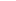 Вид проекту
(вписує уповноважений робочий орган)№ з/пПерелік видатківОрієнтовна вартість, грн.1.Стійка баскетбольна вулична одноопорна, 2 шт.500002.Стійка волейбольна вулична, 2 шт.260003.Волейбольна сітка, 2 шт.30004.Покриття спортивного майданчика, (20 м. х 14 м.) 280 м23360005. Корчування пнів100006. М'яч волейбольний MVP PK-1003, 6 шт.30007. М'яч баскетбольний Gala BB7081R, 6 шт.30008.Підготовка основи під гумове покриття40 000Разом:Разом:471 000№ з/пІм’я та прізвище*Контактні даніКонтактні даніКонтактні даніКонтактні даніКонтактні даніКонтактні даніКонтактні даніКонтактні даніКонтактні даніКонтактні даніПідпис**1.Олександра МартинПоштова адреса: (індекс), 79053, м. Львіввул. В.Великого 47а, кв.38Поштова адреса: (індекс), 79053, м. Львіввул. В.Великого 47а, кв.38Поштова адреса: (індекс), 79053, м. Львіввул. В.Великого 47а, кв.38Поштова адреса: (індекс), 79053, м. Львіввул. В.Великого 47а, кв.38Поштова адреса: (індекс), 79053, м. Львіввул. В.Великого 47а, кв.38Поштова адреса: (індекс), 79053, м. Львіввул. В.Великого 47а, кв.38Поштова адреса: (індекс), 79053, м. Львіввул. В.Великого 47а, кв.38Поштова адреса: (індекс), 79053, м. Львіввул. В.Великого 47а, кв.38Поштова адреса: (індекс), 79053, м. Львіввул. В.Великого 47а, кв.38Поштова адреса: (індекс), 79053, м. Львіввул. В.Великого 47а, кв.381.Олександра Мартинe-mail:jktcsxrf@gmail.come-mail:jktcsxrf@gmail.come-mail:jktcsxrf@gmail.come-mail:jktcsxrf@gmail.come-mail:jktcsxrf@gmail.come-mail:jktcsxrf@gmail.come-mail:jktcsxrf@gmail.come-mail:jktcsxrf@gmail.come-mail:jktcsxrf@gmail.come-mail:jktcsxrf@gmail.com1.Олександра Мартин№ тел.:9830637981.Олександра МартинСерія та № паспортакс4499181.Олександра МартинРеквізити одного з документів, зазначених у пункті 1.2 Положення про громадський бюджет м. Львова***Реквізити одного з документів, зазначених у пункті 1.2 Положення про громадський бюджет м. Львова***Реквізити одного з документів, зазначених у пункті 1.2 Положення про громадський бюджет м. Львова***Реквізити одного з документів, зазначених у пункті 1.2 Положення про громадський бюджет м. Львова***Реквізити одного з документів, зазначених у пункті 1.2 Положення про громадський бюджет м. Львова***Реквізити одного з документів, зазначених у пункті 1.2 Положення про громадський бюджет м. Львова***Реквізити одного з документів, зазначених у пункті 1.2 Положення про громадський бюджет м. Львова***Реквізити одного з документів, зазначених у пункті 1.2 Положення про громадський бюджет м. Львова***Реквізити одного з документів, зазначених у пункті 1.2 Положення про громадський бюджет м. Львова***Реквізити одного з документів, зазначених у пункті 1.2 Положення про громадський бюджет м. Львова***